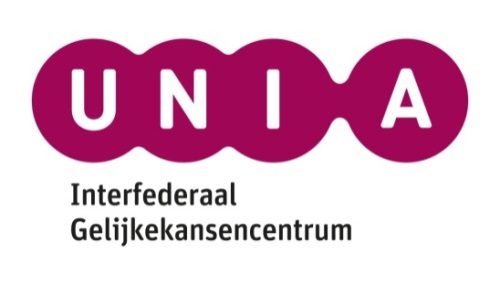 KandidatuurMedewerk-st-er voor de dienst CommunicatieVoltijds contract van bepaalde duur (tot 31/12/2018)Ref.: 2017 10 COM TB NLPERSOONLIJKE GEGEVENSMevrouw/Mijnheer/X:Naam:Voornaam:Straatnaam en huisnummer:Postcode en woonplaats:Telefoon:GSM:E-mail :Geboortejaar …….(deze info wordt vertrouwelijk behandeld door de personeelsdienst en wordt enkel gebruikt voor het anoniem monitoren van diversiteit in het rekruteringsbeleid.) ik wens gebruik te maken van een redelijke aanpassing in de selectieprocedure omwille van een handicap. Indien u geselecteerd wordt, contacteert de personeelsdienst u om dit te bespreken.Kandidaturen moeten uiterlijk bij ons zijn op 23/10/2017 (12u)Stuur de ingevulde vragenlijst bij voorkeur per mail naar:barbara.vandenbulcke@unia.be Met de post kan ook : Unia (Interfederaal Centrum voor gelijke kansen en bestrijding van discriminatie en racisme)
Ter attentie van barbara.vandenbulcke@unia.be, personeelsdienst,Koningsstraat 138 - 1000 Brusselfax: 02/212 30. 77tel.: 02/212.30.77 Inlichtingen overArbeidsvoorwaarden: Barbara Vanden Bulcke, Dienst Personeel 
tel.: 02 212 30 77 – Barbara.Vandenbulcke@unia.be –Over de inhoud van de functie: Francesca Vanthielen, Diensthoofd Communicatie dienst, 02/212 30 33, francesca.vanthielen@unia.beCURRICULUM VITAEOPLEIDINGENBegin met de laatst gevolgde opleidingVORMINGEN Begin met de laatst gevolgde opleiding - vermeldt enkel vomingen die  relevant zijn voor deze vacatureWERKERVARINGENvan recent naar ouder – voeg zelf vakken toe indien nodigWerkgever :Sector :Van – tot :Opdrachten :Relevante aspecten voor deze vacature:Werkgever :Sector :Van – tot :Opdrachten :Relevante aspecten voor deze vacature:Werkgever :Sector :Van – tot :Opdrachten :Relevante aspecten voor deze vacature:COMPETENTIES (zie vacature)Geef aan welke kennis en ervaring u hebt met volgende competenties.0 = geen kennis – helemaal niet1 = summiere kennis – zeer weinig2 = enkel theoretische kennis door opleiding – weinig3 = courante kennis – weinig ervaring - goed4 = vrij veel kennis en ervaring – zeer goed5 = zeer ruime kennis en ervaring - uitstekendTALENKENNISVul in met 0 = geen kennis, 1 = elementair, 2 = voldoende, 3 = goed, 4 = zeer goed, 5 = perfect/uitstekendANDERE COMPETENTIES en/of ERVARINGENZijn er andere relevante competenties of ervaringen (bv. hobby’s, vrijwilligerswerk…) die u wenst mee te delen?MOTIVATIEWaarom bent u kandidaat voor deze functie?(Dit vak vervangt de “klassieke” sollicitatiebrief).Datum: van - totonderwijsinstellingniveau (licentiaat-master, graduaat-bachelor…)richting - specialisatieperiodeomschrijvingquoteringLicht zo concreet mogelijk toe met voorbeeldenJe hebt minstens  1 jaar ervaring in een soortgelijke functie.Je beschikt over uitstekende redactionele vaardigheden: je schrijft vlot leesbare en correcte teksten in je eigen (Nederlands of Frans) en begrijpt teksten in de andere landstaal. Je hebt een proactieve werkhouding en je neemt graag initiatief.Je werkt zowel vlot in team als zelfstandig.Je bent sociaal vaardig en kan goed netwerken. Je kan je werk goed organiseren en inplannen.Je kan je werk goed organiseren en inplannen.Je hebt interesse  voor diversiteit, gelijke kansen en antidiscriminatie.Je kent het institutionele landschap en de actoren in Vlaanderen m.b.t. diversiteit, gelijke kansen en discriminatie.Je kent de nationale antidiscriminatieregelgeving en het deontologisch kader.ICTJe hebt ervaring in het werken met een content management systeem van een website en verwerft snel inzicht in nieuwe CMS-systemen.Je hebt strategische en technische ervaring met websites en communiceert vlot met onze externe technische partner.  Je gebruikt de courante softwaretoepassingen vlotTalenbegrijpenlezensprekenschrijvenNederlandsFransDuitsEngelsgebarentaalandere